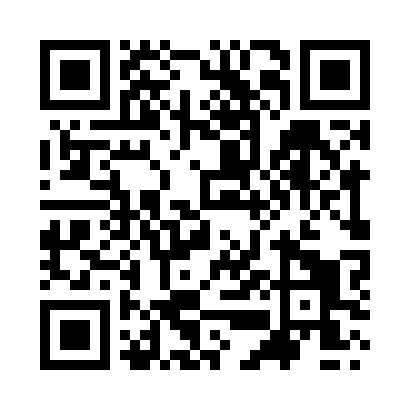 Ramadan times for Ardley, Oxfordshire, UKMon 11 Mar 2024 - Wed 10 Apr 2024High Latitude Method: Angle Based RulePrayer Calculation Method: Islamic Society of North AmericaAsar Calculation Method: HanafiPrayer times provided by https://www.salahtimes.comDateDayFajrSuhurSunriseDhuhrAsrIftarMaghribIsha11Mon4:554:556:2712:154:076:036:037:3612Tue4:524:526:2512:144:096:056:057:3813Wed4:504:506:2312:144:106:076:077:4014Thu4:484:486:2012:144:116:086:087:4115Fri4:454:456:1812:144:136:106:107:4316Sat4:434:436:1612:134:146:126:127:4517Sun4:404:406:1412:134:166:146:147:4718Mon4:384:386:1112:134:176:156:157:4919Tue4:354:356:0912:124:186:176:177:5120Wed4:334:336:0712:124:206:196:197:5321Thu4:304:306:0412:124:216:216:217:5522Fri4:284:286:0212:124:236:226:227:5723Sat4:254:256:0012:114:246:246:247:5924Sun4:234:235:5712:114:256:266:268:0125Mon4:204:205:5512:114:276:276:278:0326Tue4:174:175:5312:104:286:296:298:0527Wed4:154:155:5012:104:296:316:318:0728Thu4:124:125:4812:104:306:326:328:0929Fri4:104:105:4612:094:326:346:348:1130Sat4:074:075:4312:094:336:366:368:1331Sun5:045:046:411:095:347:387:389:151Mon5:015:016:391:095:367:397:399:172Tue4:594:596:371:085:377:417:419:193Wed4:564:566:341:085:387:437:439:214Thu4:534:536:321:085:397:447:449:235Fri4:514:516:301:075:417:467:469:266Sat4:484:486:271:075:427:487:489:287Sun4:454:456:251:075:437:507:509:308Mon4:424:426:231:075:447:517:519:329Tue4:404:406:211:065:457:537:539:3410Wed4:374:376:181:065:467:557:559:37